Урок ИЗО 

(МБОУ Кашарская СОШ)

учитель Буленкова Е.Г.


с.Кашары
2012Тема урока: Плакат как средство агитации и пропаганды.
Цели и задачи урока:1.Знакомство с разновидностью графики- плакатом.2.Познакомить со средствами художественной выразительности, композицией в плакате.3.Раскрыть мощность пропагандистской роли плаката в военное и мирное время.4.Познакомить учащихся с произведениями художников плакатистов.5.Обогатить знания учащихся об истории Отечества.6.Учить учащихся видеть и оценивать свои результаты и товарищей.План урока: 1.Организационный момент.2.Повторение пройденного.3.Сообщение познавательных сведений.4.Практическая работа учащихся.5.Закрепление пройденного.6.Завершение урока.Повторение пройденного:1.Что такое графика.2.Виды графики.3.Материалы графики4.Средство выражения графики.Изучение нового материала:Теоретический материал:Плакат – это один из видов графики.Броское, как правило крупноформатное, изображение, сопровожденное кратким текстом, сделанное в агитационных, рекламных, информационных или учебных целях.Плакат – это «сведенное в четкую визуальную формулу сообщение,    предназначенное современнику для выводов и конкретных действий». Возникновение плаката.Считается, что плакат возник в результате эволюции от шрифтовых театральных афиш и объявлений, на которых все большее место занимали орнамент и фигурные изображения в Западной Европе во 2-й половине XIX века. В большинстве плакатов этого времени в основном используется большое количество орнаментально-декоративных композиций (стиль модерн), за исключением работ французского художника А.Тулуз-Лотрека. В течение этого времени наблюдается постепенный переход от книжно-журнальной графики в стиле модерн и натуралистически-картинного стиля к стилю станковой картины.Историческая справка. Большое влияние на стилистическую эволюцию плаката оказало развитие средств массовой информации и полиграфии. Плакат должен отзываться на все события в стране. Например: плакаты в защиту мира, окружающей среды. 26 октября 1993 года — в Гонконге отпечатан самый большой в мире плакат (его площадь составила21 936 м²)Специфика образного языка плаката.-ясность образа;-броскость;-декоративность;-смысл плаката должен быть понятен с первого даже беглого    взгляда.Шрифт. Большое значение в плакате имеет шрифт. Шрифт (нем. Schrift ← schreiben — писать) — графический рисунок начертаний букв и знаков, составляющих единую стилистическую и композиционную систему. Гармонические сочетания цветов.-красный, оранжевый, желтый, (теплые) с черным;-голубой,синий,фиолетовый,(холодные)с белым.Виды плакатов.Театральная афиша.Рекламный плакатПолитический , агитационный плакатКиноафишаМузыкальные афишиСпортивный плакатСоциальный плакатПлакаты для выставокУчебно-инструктивный плакат Практическая часть:Политический , агитационный плакат.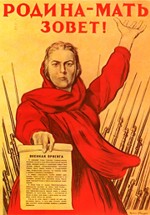 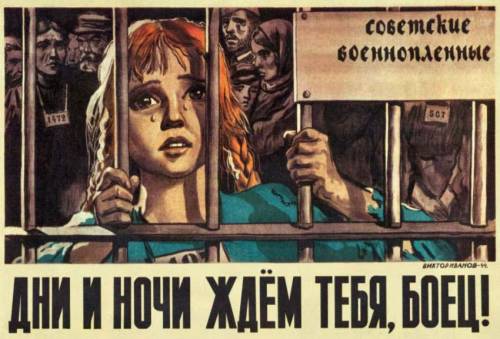 Рекламный плакат.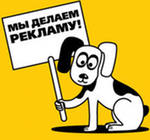 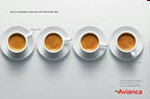 Театральная афиша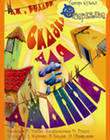 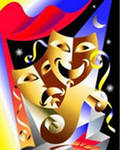 Киноафиша.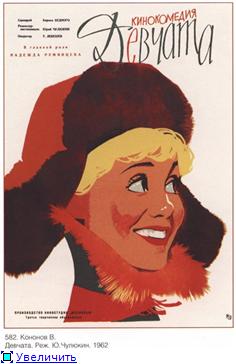 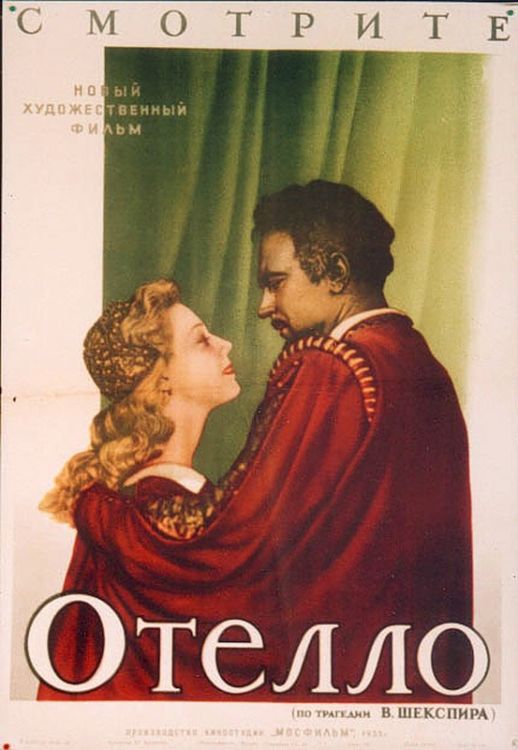 Спортивный плакат.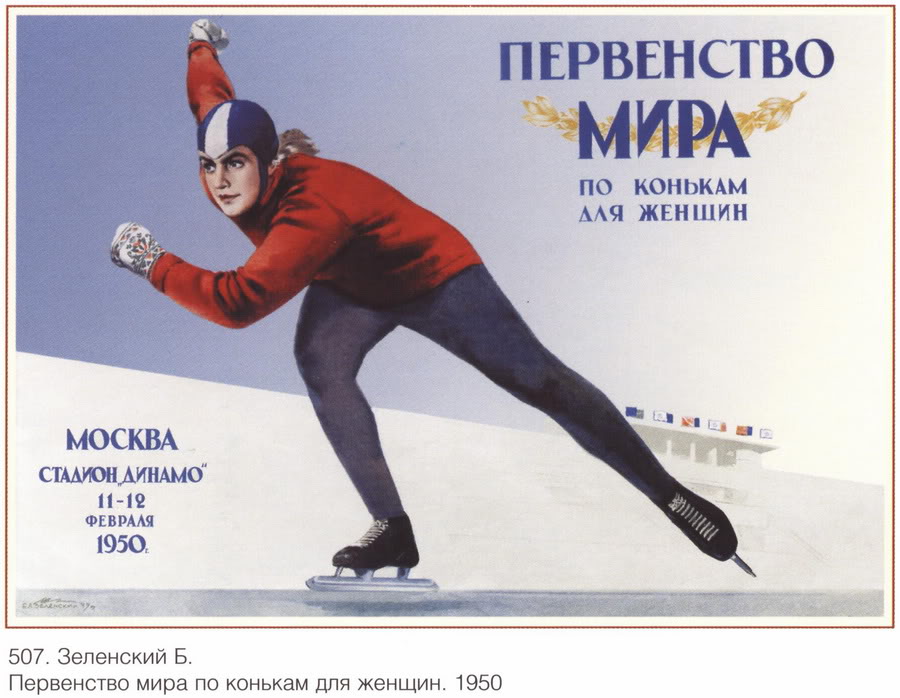 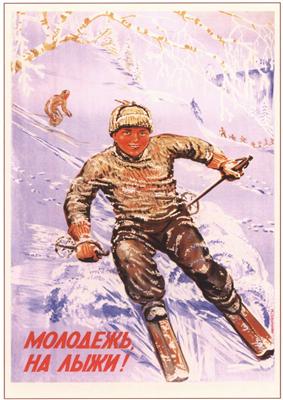 Социальный плакат.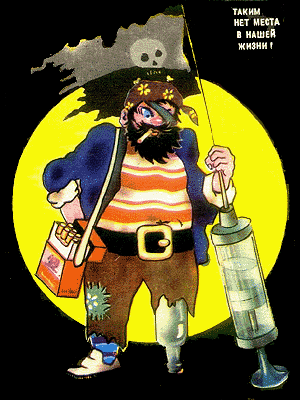 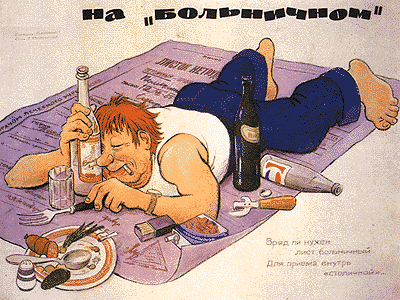 Учебно-инструктивный плакат.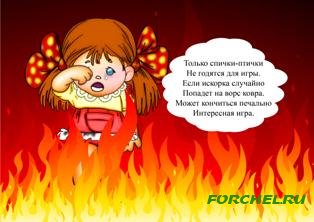 .Праздничный плакат.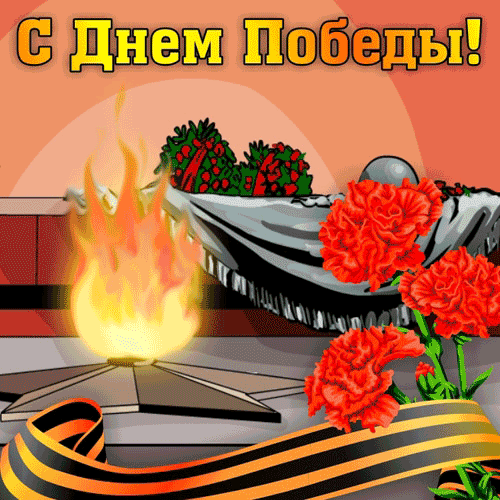 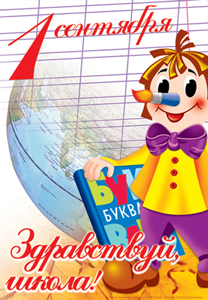 Закрепление.1.Что такое плакат.2.Какие плакаты вам запомнились.3.Какие виды плакатов бывают.4.Какие требования предъявляют к плакату.Практическая работа.Выполнить эскиз плаката «Правила поведения при чрезвычайных ситуациях».Подведение итогов работы.